Science Introduction Workshop 2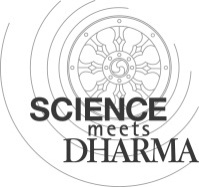 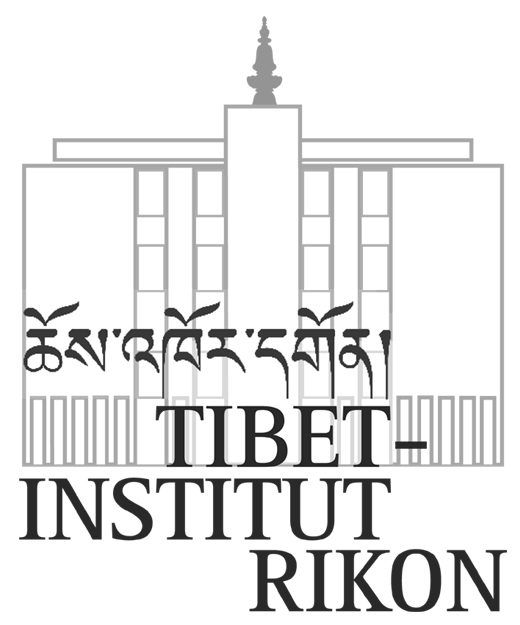 Physics   དངོས་ཁམས་རིག་པ།Worksheet: Lens Experiment བྱེད་སྒོའི་ཤོག་བུ། : དྭངས་ཤེལ་གྱི་བརྟག་དསྤྱད།Data Collection Table:           Focal length of used lens:   _____________གྲངས་ཐོ་བསྡུ་རུབ་ཀྱི་རེའུ་མིག :		 དྭངས་ཤེལ་གྱི་འདུ་གནས་རིང་ཚད། : Distance o
Object-Lens
cm
དངོས་པོ་ནས་
དྭངས་ཤེལ་བར་གྱི་ རྒྱང་ཐག
cmDistance i
Image-Lens
cm
 སྣང་བརྙན་ནས་དྭངས་ཤེལ་བར་གྱི་ རྒྱང་ཐག
cmSize I
of Image
cm
སྣང་བརྙན་
ཆེ་་ཆུང་།

cmRemark / Observationཟུར་མཆན། /ལྟ་ཞིབ།112215320425530678